Participant Information Pack Will I be part of the Tasmanian test?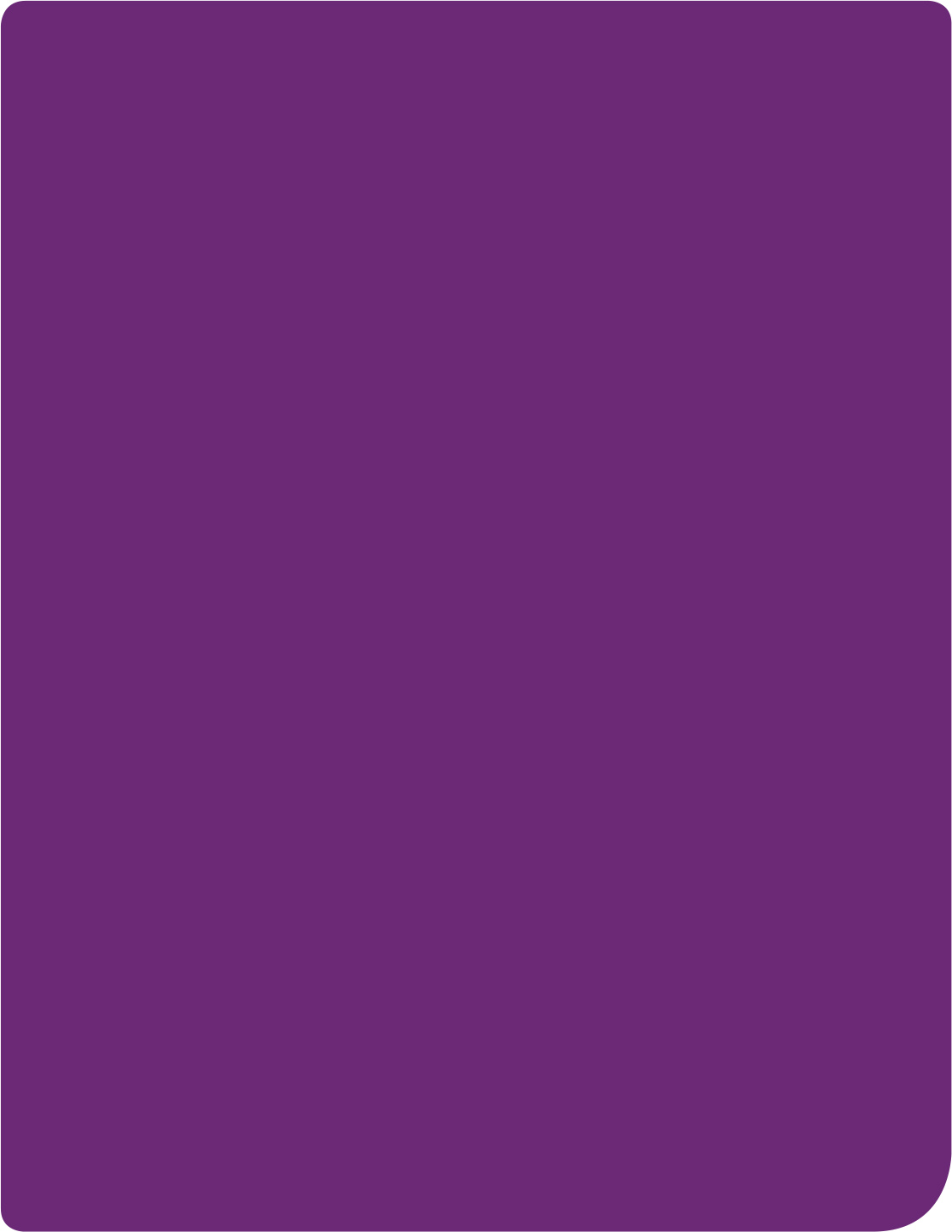 Information about the test in Tasmania for National Disability Insurance Scheme (NDIS) participants November 2022What are we testing in Tasmania?We want to test a new computer system and processes with a small number of existing participants and people approaching the NDIS from mid-November 2022.We have developed a new computer system. We use this system to record your information, your NDIS plan, any enquiries you have and to process payments using your NDIS plan budget. We’re also using the new computer system to test ways to improve the how we work.We are not changing the rules or the way the NDIS works. What do I need to know?We expect to start the test in Tasmania on:14 November 2022 for people with disability approaching the NDIS and new access requests, and28 November 2022 for existing NDIS participants with their plan coming to an end in the next 3-6 months.Most existing NDIS participants in Tasmania will not be involved in testing our new computer system and the way we work. Most participants involved will not notice any difference in their experience. The only difference will be that they are able to access an improved participant portal.Existing NDIS participants do not need to do anything to prepare. You will be part of the test if your plan is coming to an end in the next 3-6 months. If you are part of the test, you will be contacted by the Agency or your local area coordinator or early childhood partner to arrange a check-in meeting.At your check-in they will talk to you about preparing for a reassessment meeting and book this meeting with you. Reassessment is the new term for plan reviews. This term was updated as part of the recent amendments to the NDIS Act. Your reassessment meeting will be with an Agency planner. They will explain the process to you and support you to be part of the test and to use the new my NDIS participant portal.Who will be part of the test?Existing NDIS participants with a plan due to end in the next 3 - 6 monthsIf you are a NDIS participant in Tasmania and your plan is coming to an end we will be testing an improved plan reassessments process.If you are an existing participant and you need changes to your plan before the reassessment date, you will also be part of the test. You can contact us at any time to ask us about making changes to your plan.People with disability, including children, approaching the NDISAll people who are approaching the NDIS in Tasmania will be supported by partners to learn about and connect with community and mainstream supports, including the NDIS.This includes:people with disability,children younger than 7 with disability, andchildren younger than 6 with developmental concern or developmental delay, and their families or carers.Who will not be part of the test?Tasmanian participants who won’t be part of the test include people:with a scheduled plan reassessment after 30 June 2023.with interstate or shared nominees or guardian.with a current request for an internal review of a decision.who are undertaking an eligibility reassessment.who we have been unable to contact.How do I learn more about the test?If you want to find out more about the test you can:learn more on the NDIS website www.ndis.gov.au/improvementsattend an information session or event to learn more about the test. We will have information sessions and events where you can ask questions and discuss the test. Find out about upcoming Tasmanian information sessions and events on our Tasmanian test participant event webpage.  